Опросный лист является основой для определения комплектации и стоимости.Пожалуйста, по возможности, полностью ответьте на следующие вопросы.Строительная длина корпуса счетчикаДиапазоны измерений объемного расхода газа в рабочих условиях и соответствующие погрешности измерений объемного расхода газа при рабочих условиях и приведенного к стандартным условиямНаправление потока газа 	 слева-направо	 справа-налевоДополнительные аксессуары ОПРОСНЫЙ ЛИСТ НА   FLOWSIC500 CISОрганизация:Адрес:Адрес:Адрес:Адрес установки (если другой):Адрес установки (если другой):Адрес установки (если другой):Ф.И.О.:Дата:Должность:Телефон:Эл. почта:Факс:Количество счетчиков:Количество счетчиков:Номер проекта                       Модификация счетчика                       Модификация счетчика                       Модификация счетчика                       Модификация счетчика                       Модификация счетчика                       Модификация счетчика                       Модификация счетчика                       Модификация счетчика                       Модификация счетчикаОбъемный расходпри рабочих условияхОбъемный расходпри рабочих условияхОбъемный расходпри рабочих условияхОбъемный расходпри рабочих условияхЕдиницы____Мин______Норма_____Макс____Объемный расходпри стандартных условияхОбъемный расходпри стандартных условияхОбъемный расходпри стандартных условияхОбъемный расходпри стандартных условияхЕдиницы____Мин______Норма_____Макс____DN50 (0,6…160м3/ч при р.у.150мм171ммDN80 (1,0…400м3/ч) при р.у.171мм241ммDN100 (1,2…650м3/ч) при р.у.241мм300ммDN150 (1,9…1000м3/ч) при р.у.                      450мм                      450ммДавлениеЕдиницы____Мин______Норма_____Макс____(избыточное)ТемператураЕдиницы____Мин______Норма_____Макс____Диаметр трубопровода:Диапазон измерения датчика давления 0,8-5,2 бар абс. 2-10 бар абс 4-20 бар абсЭлектропитание внешнее питание (+резевная батарея на 3 месяца автономное питание на 5 летБатарейный блок для аватономной работы сроком до 5 летКабельный ввод М12 (B coded) для кабеля питанияКабельный ввод М12 (A coded) для кабеля передачи данныхСоединительный кабель для питанияСоединительный кабель для передачи данныхГильза для датчика температурыЗащита от несанкционированного доступа к разъемамИК порт/USB адаптер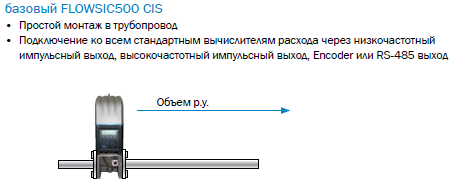 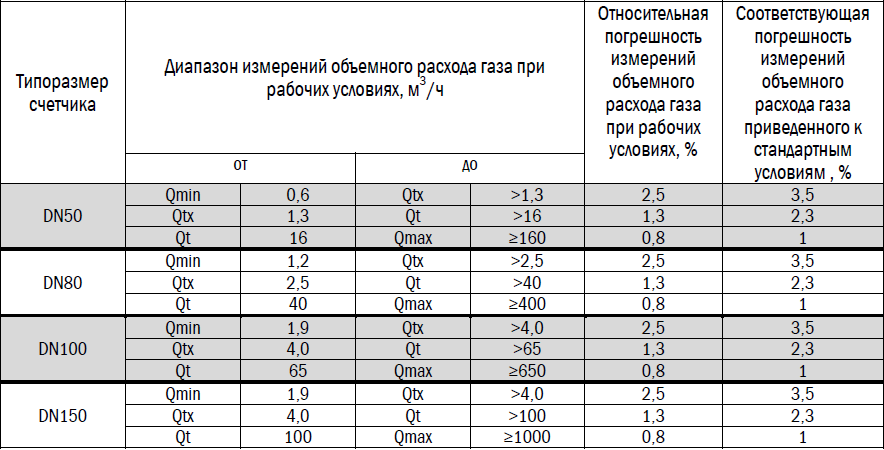 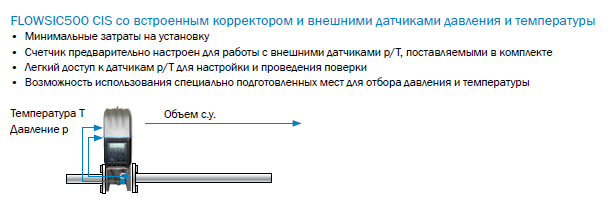 